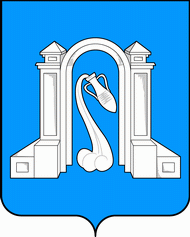 Совет муниципального образования город Горячий Ключшестой созывР Е Ш Е Н И ЕОт 03 апреля 2018 года                                                              № 327г. Горячий Ключ     О списании недвижимого имущества муниципального образования              город Горячий Ключ Краснодарского края В соответствии с Федеральным законом от 6 октября 2003 года              № 131-ФЗ «Об общих принципах организации местного самоуправления в   Российской Федерации», решением Совета муниципального образования                   город Горячий Ключ от 29 января 2016 года № 52 «Об утверждении Положения о порядке управления и распоряжения объектами муниципальной собственности муниципального образования город Горячий Ключ Краснодарского края», техническим заключением № 18-12 ГБУ КК «Краевая техническая инвентаризация-краевое БТИ» отдела по г. Горячий Ключ, заявлением главного врача  муниципального бюджетного учреждения здравоохранения «Центральная                городская больница» В. С. Дегтярёва, Совет муниципального образования           город Горячий Ключ, р е ш и л:1. Дать согласие администрации муниципального образования                          город Горячий Ключ Краснодарского края на списание недвижимого                      имущества: - Здание ФАП. Площадь: общая 46,8 кв. м. Литер: А. Адрес местоположение): Российская Федерация, Краснодарский край, г. Горячий Ключ,                            п. Транспортный, ул. Шоссейная, дом №4. Кадастровый (или условный)                        номер: 23:41:0812001:185.2. Решение вступает в силу со дня его подписания.Председатель Советамуниципального образования город Горячий Ключ                                                                           А. В. Коробка